Қысқа мерзімді жоспарСабақ: № 5Сабақ: № 5Сабақ: № 5Мектеп: Мектеп: Мектеп: Күні: Күні: Күні: Мұғалімнің аты-жөні: Мұғалімнің аты-жөні: Мұғалімнің аты-жөні: Сынып: 7Т1Сынып: 7Т1Сынып: 7Т1Катысқандар: Қатыспағандар:Қатыспағандар:Сабақ тақырыбы: Сабақ тақырыбы: Сабақ тақырыбы: Дәрілік шөптердің денсаулыққа пайдасыДәрілік шөптердің денсаулыққа пайдасыДәрілік шөптердің денсаулыққа пайдасыСабақтың түрі:Сабақтың түрі:Сабақтың түрі:Жаңа тақырыпты игеру сабағыЖаңа тақырыпты игеру сабағыЖаңа тақырыпты игеру сабағыОсы сабақ  арқылы жүзеге асатын оқу мақсаттары:Осы сабақ  арқылы жүзеге асатын оқу мақсаттары:Осы сабақ  арқылы жүзеге асатын оқу мақсаттары:Ж2. Әртүрлі жанрда мәтіндер құрастыру                                                                         Ж2. Әртүрлі жанрда мәтіндер құрастыру                                                                         Ж2. Әртүрлі жанрда мәтіндер құрастыру                                                                         Сабақ мақсаттары:Сабақ мақсаттары:Сабақ мақсаттары:Жанрлық және стильдік ерекшеліктеріне сай көркемдегіш құралдарды орынды  қолдана отырып, шағын мақала, нұсқаулық, әңгіме құрастырып жазу.Жанрлық және стильдік ерекшеліктеріне сай көркемдегіш құралдарды орынды  қолдана отырып, шағын мақала, нұсқаулық, әңгіме құрастырып жазу.Жанрлық және стильдік ерекшеліктеріне сай көркемдегіш құралдарды орынды  қолдана отырып, шағын мақала, нұсқаулық, әңгіме құрастырып жазу.Бағалау критерийлері: Бағалау критерийлері: Бағалау критерийлері: Жанрлық және стильдік ерекшеліктеріне сай құрылымын сақтай отырып, шағын мақала, нұсқаулық, әңгіме құрастырып жаза алады.Жанрлық және стильдік ерекшеліктеріне сай құрылымын сақтай отырып, шағын мақала, нұсқаулық, әңгіме құрастырып жаза алады.Жанрлық және стильдік ерекшеліктеріне сай құрылымын сақтай отырып, шағын мақала, нұсқаулық, әңгіме құрастырып жаза алады.Тілдік мақсаттар Тілдік мақсаттар Тілдік мақсаттар Денсаулық, спорт, тазалық,әңгіме, кейіпкер,нұсқаулықДенсаулық, спорт, тазалық,әңгіме, кейіпкер,нұсқаулықДенсаулық, спорт, тазалық,әңгіме, кейіпкер,нұсқаулықОсыған дейін меңгерілген білім: Осыған дейін меңгерілген білім: Осыған дейін меңгерілген білім: Денсаулық туралы мақал-мәтелдерді жатқа айтады және олардың мазмұнын аша алады.Денсаулық туралы мақал-мәтелдерді жатқа айтады және олардың мазмұнын аша алады.Денсаулық туралы мақал-мәтелдерді жатқа айтады және олардың мазмұнын аша алады.Құндылықтар:Құндылықтар:Құндылықтар:«Мәңгілік ел» жалпы қоғамдық құндылығы:Тіл мен мәдениетНЗМ құндылығы:Өзіне және айналадағы адамдарға құрмет;Ынтымақтастық;Жауапты азаматтық позиция;Отбасы мүшелеріне, құндылықтарға  деген құрмет;Өмір бойы білім алу.Аталған құндылықтар сабақ тақырыбы арқылы оқушылардың топтаса және жеке отырып жұмыс жасаулары, сын тұрғысынан ойлай білу, ақпаратты өңдей білу,өзіндік көзқарасын дәлелдей алу  дағдылары негізінде  жүзеге асады.«Мәңгілік ел» жалпы қоғамдық құндылығы:Тіл мен мәдениетНЗМ құндылығы:Өзіне және айналадағы адамдарға құрмет;Ынтымақтастық;Жауапты азаматтық позиция;Отбасы мүшелеріне, құндылықтарға  деген құрмет;Өмір бойы білім алу.Аталған құндылықтар сабақ тақырыбы арқылы оқушылардың топтаса және жеке отырып жұмыс жасаулары, сын тұрғысынан ойлай білу, ақпаратты өңдей білу,өзіндік көзқарасын дәлелдей алу  дағдылары негізінде  жүзеге асады.«Мәңгілік ел» жалпы қоғамдық құндылығы:Тіл мен мәдениетНЗМ құндылығы:Өзіне және айналадағы адамдарға құрмет;Ынтымақтастық;Жауапты азаматтық позиция;Отбасы мүшелеріне, құндылықтарға  деген құрмет;Өмір бойы білім алу.Аталған құндылықтар сабақ тақырыбы арқылы оқушылардың топтаса және жеке отырып жұмыс жасаулары, сын тұрғысынан ойлай білу, ақпаратты өңдей білу,өзіндік көзқарасын дәлелдей алу  дағдылары негізінде  жүзеге асады.Дифференциация Дифференциация Дифференциация Оқушылардың барлығы: тақырыпты түсінедіОқушылардың көбісі: стильді сақтайдыОқушылардың кейбірі: стиль түріне сай ерекшеліктерді ажыратады,көркемдегіш құралдарды дұрыс қолдана алады.Оқушылардың барлығы: тақырыпты түсінедіОқушылардың көбісі: стильді сақтайдыОқушылардың кейбірі: стиль түріне сай ерекшеліктерді ажыратады,көркемдегіш құралдарды дұрыс қолдана алады.Оқушылардың барлығы: тақырыпты түсінедіОқушылардың көбісі: стильді сақтайдыОқушылардың кейбірі: стиль түріне сай ерекшеліктерді ажыратады,көркемдегіш құралдарды дұрыс қолдана алады.Пәнаралық байланысПәнаралық байланысПәнаралық байланысДенешынықтыру,әдебиетДенешынықтыру,әдебиетДенешынықтыру,әдебиетАКТ-ны қолдану дағдылары:АКТ-ны қолдану дағдылары:АКТ-ны қолдану дағдылары:Презентация,бейнежазбаПрезентация,бейнежазбаПрезентация,бейнежазбаДереккөздер:Дереккөздер:Дереккөздер:http://massaget.kz/layfstayl/debiet/tmsil/35882/https://www.youtube.com/watch?v=hKhZYFlMavghttp://massaget.kz/layfstayl/debiet/tmsil/35882/https://www.youtube.com/watch?v=hKhZYFlMavghttp://massaget.kz/layfstayl/debiet/tmsil/35882/https://www.youtube.com/watch?v=hKhZYFlMavgСабақтың барысы:Сабақтың барысы:Сабақтың барысы:Сабақтың барысы:Сабақтың барысы:Сабақтың барысы:УақытУақытМұғалімнің әрекетіМұғалімнің әрекетіМұғалімнің әрекетіРесурстар Қызығушылықты оятуҚызығушылықты оятуҚызығушылықты оятуҚызығушылықты оятуҚызығушылықты оятуҚызығушылықты ояту2 минут 10 минут2 минут2 минут 10 минут2 минутҰйымдастыру кезеңі.Үй тапсырмасын тексеру.Тапсырма алды жұмыстар: «Денсаулық» тақырыбына байланысты  алдын ала  берілген тапсырма бойынша  үй жұмысы тексеріледі.  3 тапсырманың біреуін орындайды.1. Мектептегі мұғалімдерден, сыныптағы оқушылардан ,ата-ана, аға, әпкең, көршілеріңнен сауалнама алу, сұхбат жүргізу. Сұхбатты бейнежазбаға түсіруге де болады. (көлемі: 3 сұрақтан) (С деңгейлі тапсырма).2. Дереккөздерінен тақырыпқа байланысты мақал-мәтелдер, қанатты сөздер, фразалар жазу; (В деңгейлі тапсырма)3. Ақпарат көздерінен танымал қайраткерлердің, спортшылардың тақырып бойынша түрлі көзқарастары мен пікірлерін жинау.( Адеңгейлі тапсырма)Топтағы оқушылар бір-бірін тексереді, ең жақсы деп бағалаған 2 жұмыс тексеріледі. Қалған жұмыстар жинап алынады.Суреттер арқылы тақырыпты болжау. 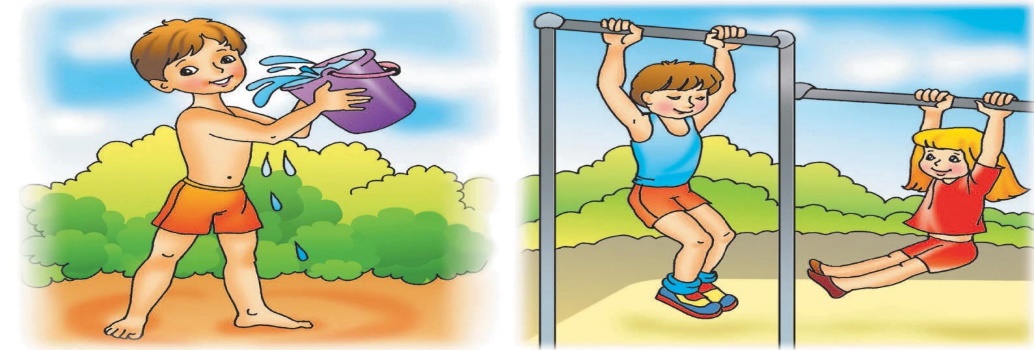 «Шынықсаң, шымыр боласың» дегенді қалай түсінесіңдер?Шынығу үшін адам не істеу керек?«Шымыр» сөзінің синонимдерін атаңдар.Ширату жаттығуы «Мұрын-құлақ- еден»Жаңа тараудың басталғаны туралы хабарлайды.Сабақ мақсатымен, бағалау критерийлерімен таныстыру;Ұйымдастыру кезеңі.Үй тапсырмасын тексеру.Тапсырма алды жұмыстар: «Денсаулық» тақырыбына байланысты  алдын ала  берілген тапсырма бойынша  үй жұмысы тексеріледі.  3 тапсырманың біреуін орындайды.1. Мектептегі мұғалімдерден, сыныптағы оқушылардан ,ата-ана, аға, әпкең, көршілеріңнен сауалнама алу, сұхбат жүргізу. Сұхбатты бейнежазбаға түсіруге де болады. (көлемі: 3 сұрақтан) (С деңгейлі тапсырма).2. Дереккөздерінен тақырыпқа байланысты мақал-мәтелдер, қанатты сөздер, фразалар жазу; (В деңгейлі тапсырма)3. Ақпарат көздерінен танымал қайраткерлердің, спортшылардың тақырып бойынша түрлі көзқарастары мен пікірлерін жинау.( Адеңгейлі тапсырма)Топтағы оқушылар бір-бірін тексереді, ең жақсы деп бағалаған 2 жұмыс тексеріледі. Қалған жұмыстар жинап алынады.Суреттер арқылы тақырыпты болжау. «Шынықсаң, шымыр боласың» дегенді қалай түсінесіңдер?Шынығу үшін адам не істеу керек?«Шымыр» сөзінің синонимдерін атаңдар.Ширату жаттығуы «Мұрын-құлақ- еден»Жаңа тараудың басталғаны туралы хабарлайды.Сабақ мақсатымен, бағалау критерийлерімен таныстыру;Ұйымдастыру кезеңі.Үй тапсырмасын тексеру.Тапсырма алды жұмыстар: «Денсаулық» тақырыбына байланысты  алдын ала  берілген тапсырма бойынша  үй жұмысы тексеріледі.  3 тапсырманың біреуін орындайды.1. Мектептегі мұғалімдерден, сыныптағы оқушылардан ,ата-ана, аға, әпкең, көршілеріңнен сауалнама алу, сұхбат жүргізу. Сұхбатты бейнежазбаға түсіруге де болады. (көлемі: 3 сұрақтан) (С деңгейлі тапсырма).2. Дереккөздерінен тақырыпқа байланысты мақал-мәтелдер, қанатты сөздер, фразалар жазу; (В деңгейлі тапсырма)3. Ақпарат көздерінен танымал қайраткерлердің, спортшылардың тақырып бойынша түрлі көзқарастары мен пікірлерін жинау.( Адеңгейлі тапсырма)Топтағы оқушылар бір-бірін тексереді, ең жақсы деп бағалаған 2 жұмыс тексеріледі. Қалған жұмыстар жинап алынады.Суреттер арқылы тақырыпты болжау. «Шынықсаң, шымыр боласың» дегенді қалай түсінесіңдер?Шынығу үшін адам не істеу керек?«Шымыр» сөзінің синонимдерін атаңдар.Ширату жаттығуы «Мұрын-құлақ- еден»Жаңа тараудың басталғаны туралы хабарлайды.Сабақ мақсатымен, бағалау критерийлерімен таныстыру;http://massaget.kz/layfstayl/debiet/tmsil/35882 денсаулық тураы мақалдар мен мәтелдер.Мағынаны тануМағынаны тануМағынаны тануМағынаны тануМағынаны тануМағынаны тану12 минут10 минут 5 минутТапсырма: (оқушылар 3 тапсырманың бірін таңдап жазады)Сіздің мектептің оқушылары бір демалыс күні «Медеу» мұз айдынына барып, «Спорт күні» мерекесін өткізді. Онда қысқы спорт түрлерінен түрлі жарыстар ұйымдастырылды. Сен бір ойын түрі бойынша жеңімпаз атандың. 2. Саған мұғалім «Денсаулық күні» мерекесіне орай оқушыларға «Қауіпсіздік және денсаулық ережелерін» жазып келуді тапсырды. Себебі сен спорт секторысың әрі жазған нұсқаулығыңды мектеп оқушылары алдында оқып беру керексің.3. Сен мектепішілік «Үздік әңгіме» конкурсына қатысушылардың бірісің. Мектеп оқушылары арасында өткен «Денсаулық күні» мерекесі туралы әңгіме жазу тапсырылды.Жанрлық ерекшелікті сақтай отырып жазЖазу барысында көркемдегіш құралдарды орынды қос.Бағалау.Жұпқа бөлініп бір-бірінің жұмыстарын тексеріп, 2 жұлдыз,1 тілек бойынша бағалайды.https://www.youtube.com/watch?v=hKhZYFlMavg (бейнежазба жүктелген)Бейнероликті көріп, Елбасының сөзінің мағынасын ашады.. «Кез келген мемлекеттің қуаты халқында болады».Елбасы неге бұлай деді?Оның астарында қандай ой жатыр?,т.б.Тапсырма: (оқушылар 3 тапсырманың бірін таңдап жазады)Сіздің мектептің оқушылары бір демалыс күні «Медеу» мұз айдынына барып, «Спорт күні» мерекесін өткізді. Онда қысқы спорт түрлерінен түрлі жарыстар ұйымдастырылды. Сен бір ойын түрі бойынша жеңімпаз атандың. 2. Саған мұғалім «Денсаулық күні» мерекесіне орай оқушыларға «Қауіпсіздік және денсаулық ережелерін» жазып келуді тапсырды. Себебі сен спорт секторысың әрі жазған нұсқаулығыңды мектеп оқушылары алдында оқып беру керексің.3. Сен мектепішілік «Үздік әңгіме» конкурсына қатысушылардың бірісің. Мектеп оқушылары арасында өткен «Денсаулық күні» мерекесі туралы әңгіме жазу тапсырылды.Жанрлық ерекшелікті сақтай отырып жазЖазу барысында көркемдегіш құралдарды орынды қос.Бағалау.Жұпқа бөлініп бір-бірінің жұмыстарын тексеріп, 2 жұлдыз,1 тілек бойынша бағалайды.https://www.youtube.com/watch?v=hKhZYFlMavg (бейнежазба жүктелген)Бейнероликті көріп, Елбасының сөзінің мағынасын ашады.. «Кез келген мемлекеттің қуаты халқында болады».Елбасы неге бұлай деді?Оның астарында қандай ой жатыр?,т.б.Тапсырма: (оқушылар 3 тапсырманың бірін таңдап жазады)Сіздің мектептің оқушылары бір демалыс күні «Медеу» мұз айдынына барып, «Спорт күні» мерекесін өткізді. Онда қысқы спорт түрлерінен түрлі жарыстар ұйымдастырылды. Сен бір ойын түрі бойынша жеңімпаз атандың. 2. Саған мұғалім «Денсаулық күні» мерекесіне орай оқушыларға «Қауіпсіздік және денсаулық ережелерін» жазып келуді тапсырды. Себебі сен спорт секторысың әрі жазған нұсқаулығыңды мектеп оқушылары алдында оқып беру керексің.3. Сен мектепішілік «Үздік әңгіме» конкурсына қатысушылардың бірісің. Мектеп оқушылары арасында өткен «Денсаулық күні» мерекесі туралы әңгіме жазу тапсырылды.Жанрлық ерекшелікті сақтай отырып жазЖазу барысында көркемдегіш құралдарды орынды қос.Бағалау.Жұпқа бөлініп бір-бірінің жұмыстарын тексеріп, 2 жұлдыз,1 тілек бойынша бағалайды.https://www.youtube.com/watch?v=hKhZYFlMavg (бейнежазба жүктелген)Бейнероликті көріп, Елбасының сөзінің мағынасын ашады.. «Кез келген мемлекеттің қуаты халқында болады».Елбасы неге бұлай деді?Оның астарында қандай ой жатыр?,т.б.Тапсырма: (оқушылар 3 тапсырманың бірін таңдап жазады)Сіздің мектептің оқушылары бір демалыс күні «Медеу» мұз айдынына барып, «Спорт күні» мерекесін өткізді. Онда қысқы спорт түрлерінен түрлі жарыстар ұйымдастырылды. Сен бір ойын түрі бойынша жеңімпаз атандың. 2. Саған мұғалім «Денсаулық күні» мерекесіне орай оқушыларға «Қауіпсіздік және денсаулық ережелерін» жазып келуді тапсырды. Себебі сен спорт секторысың әрі жазған нұсқаулығыңды мектеп оқушылары алдында оқып беру керексің.3. Сен мектепішілік «Үздік әңгіме» конкурсына қатысушылардың бірісің. Мектеп оқушылары арасында өткен «Денсаулық күні» мерекесі туралы әңгіме жазу тапсырылды.Жанрлық ерекшелікті сақтай отырып жазЖазу барысында көркемдегіш құралдарды орынды қос.Бағалау.Жұпқа бөлініп бір-бірінің жұмыстарын тексеріп, 2 жұлдыз,1 тілек бойынша бағалайды.https://www.youtube.com/watch?v=hKhZYFlMavg (бейнежазба жүктелген)Бейнероликті көріп, Елбасының сөзінің мағынасын ашады.. «Кез келген мемлекеттің қуаты халқында болады».Елбасы неге бұлай деді?Оның астарында қандай ой жатыр?,т.б.ОйтолғанысОйтолғанысОйтолғанысОйтолғанысОйтолғанысОйтолғаныс3  минут1 минут3  минут1 минутРефлексия 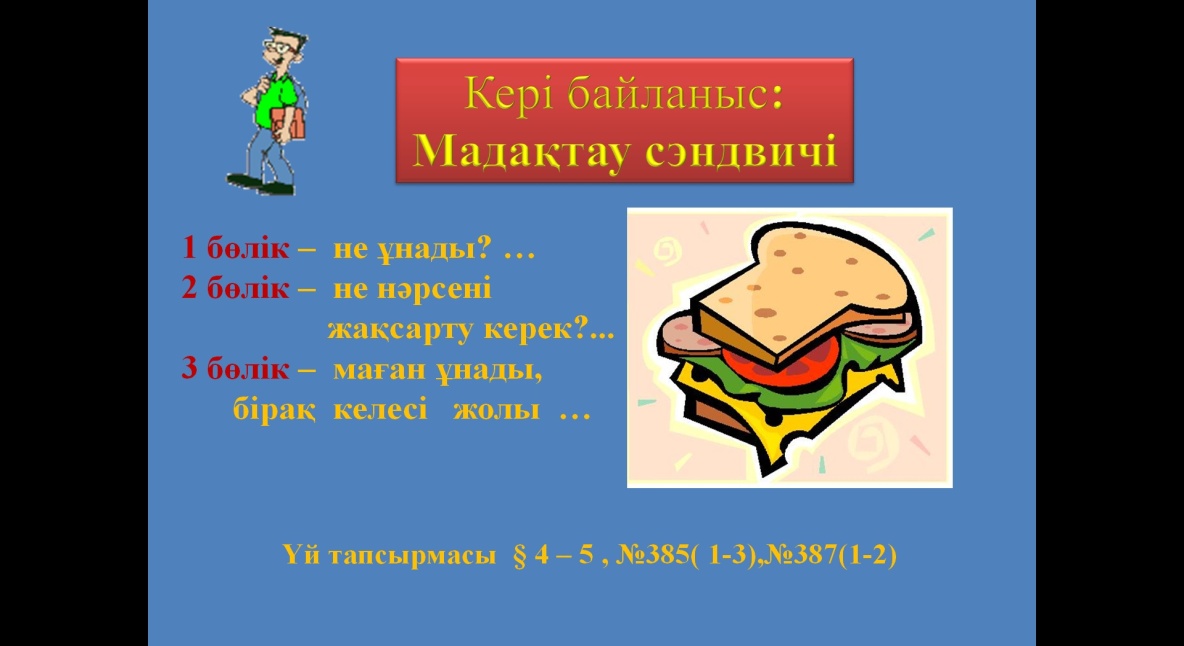 Үй тапсырмасы: Денсаулықтың нығаюына әсер ететін дәрумендер туралы мәліметтер жинау.Шылауларды қайталау,еске түсіру.Рефлексия Үй тапсырмасы: Денсаулықтың нығаюына әсер ететін дәрумендер туралы мәліметтер жинау.Шылауларды қайталау,еске түсіру.Рефлексия Үй тапсырмасы: Денсаулықтың нығаюына әсер ететін дәрумендер туралы мәліметтер жинау.Шылауларды қайталау,еске түсіру.Қосымша мәліметтерҚосымша мәліметтерҚосымша мәліметтерҚосымша мәліметтерҚосымша мәліметтерҚосымша мәліметтерӨткізілген сабақ бойынша мұғалім жазбасыСабақ барысында қолданылған әдіс-тәсілдер тиімділігі:   Жүргізілген жұмыс түрлері қаншалықты тиімді:   Оқушылардың үй тапсырмасын шығармашылықпен орындағаны,бірін-бірі бағалай алуы тиімді өтті.Оқушылардың белсенділігі:   жақсыКездескен кедергілер мен оны еңсеру жолдары:    3тапсырманың бірін таңдап жазуда бірнеше оқушы үлгере аламай, қосымша сабақта аяқтады.Келесіде ол оқушыларға жеке тапсырма даярлау керек деп жоспарлап отырымын. («С» деңгейлі оқушы)  Өткізілген сабақ бойынша мұғалім жазбасыСабақ барысында қолданылған әдіс-тәсілдер тиімділігі:   Жүргізілген жұмыс түрлері қаншалықты тиімді:   Оқушылардың үй тапсырмасын шығармашылықпен орындағаны,бірін-бірі бағалай алуы тиімді өтті.Оқушылардың белсенділігі:   жақсыКездескен кедергілер мен оны еңсеру жолдары:    3тапсырманың бірін таңдап жазуда бірнеше оқушы үлгере аламай, қосымша сабақта аяқтады.Келесіде ол оқушыларға жеке тапсырма даярлау керек деп жоспарлап отырымын. («С» деңгейлі оқушы)  Өткізілген сабақ бойынша мұғалім жазбасыСабақ барысында қолданылған әдіс-тәсілдер тиімділігі:   Жүргізілген жұмыс түрлері қаншалықты тиімді:   Оқушылардың үй тапсырмасын шығармашылықпен орындағаны,бірін-бірі бағалай алуы тиімді өтті.Оқушылардың белсенділігі:   жақсыКездескен кедергілер мен оны еңсеру жолдары:    3тапсырманың бірін таңдап жазуда бірнеше оқушы үлгере аламай, қосымша сабақта аяқтады.Келесіде ол оқушыларға жеке тапсырма даярлау керек деп жоспарлап отырымын. («С» деңгейлі оқушы)  Өткізілген сабақ бойынша мұғалім жазбасыСабақ барысында қолданылған әдіс-тәсілдер тиімділігі:   Жүргізілген жұмыс түрлері қаншалықты тиімді:   Оқушылардың үй тапсырмасын шығармашылықпен орындағаны,бірін-бірі бағалай алуы тиімді өтті.Оқушылардың белсенділігі:   жақсыКездескен кедергілер мен оны еңсеру жолдары:    3тапсырманың бірін таңдап жазуда бірнеше оқушы үлгере аламай, қосымша сабақта аяқтады.Келесіде ол оқушыларға жеке тапсырма даярлау керек деп жоспарлап отырымын. («С» деңгейлі оқушы)  Өткізілген сабақ бойынша мұғалім жазбасыСабақ барысында қолданылған әдіс-тәсілдер тиімділігі:   Жүргізілген жұмыс түрлері қаншалықты тиімді:   Оқушылардың үй тапсырмасын шығармашылықпен орындағаны,бірін-бірі бағалай алуы тиімді өтті.Оқушылардың белсенділігі:   жақсыКездескен кедергілер мен оны еңсеру жолдары:    3тапсырманың бірін таңдап жазуда бірнеше оқушы үлгере аламай, қосымша сабақта аяқтады.Келесіде ол оқушыларға жеке тапсырма даярлау керек деп жоспарлап отырымын. («С» деңгейлі оқушы)  Өткізілген сабақ бойынша мұғалім жазбасыСабақ барысында қолданылған әдіс-тәсілдер тиімділігі:   Жүргізілген жұмыс түрлері қаншалықты тиімді:   Оқушылардың үй тапсырмасын шығармашылықпен орындағаны,бірін-бірі бағалай алуы тиімді өтті.Оқушылардың белсенділігі:   жақсыКездескен кедергілер мен оны еңсеру жолдары:    3тапсырманың бірін таңдап жазуда бірнеше оқушы үлгере аламай, қосымша сабақта аяқтады.Келесіде ол оқушыларға жеке тапсырма даярлау керек деп жоспарлап отырымын. («С» деңгейлі оқушы)  